NOTĂ INFORMATIVĂcu privire la efectuarea examenului medico-militar al recruților și încorporarea în serviciul militar în termen, cu termen redus și cel civil în primăvara - vara 2021 în secţia administrativ-militară a raionului SîngereiExtrasDECIZIE Nr. 1/21din 23 martie 2021or. Sîngereicu privire la efectuarea examenului medico-militar al recruților și încorporarea în serviciul militar în termen, cu termen redus și cel civil în primăvara - vara 2021 în secţia administrativ-militară a raionului SîngereiAvînd în vedere nota informativă cu privire la efectuarea controlului medical al recruţilor şi încorporarea în serviciul militar în termen, cu termen redus şi cel civil în primăvara - vara 2021. În conformitate cu art. 43, alin. (2) din Legea nr. 436/2006 privind administraţia publică locală, art.4, 6, 15, 28–34 din Legea nr. 1245/2002 сu privire la pregătirea cetăţenilor pentru apărarea Patriei, Regulamentului privind activitatea administrativ-militară, aprobat prin Hotărârea Guvernului RM nr.77/2001 și Regulamentul cu privire la încorporarea cetățenilor în serviciul militar în termen sau în cel cu termen redus, aprobat prin Hotărârea Guvernului RM nr.864/2005, Consiliul Raional, DECIDE:Se aprobă componenţa comisiei unice pentru încorporarea în serviciul militar în termen, cu termen redus şi în serviciul civil pe raionul Sîngerei:Preşedintele comisiei:	Tudor Tutunaru			-  vicepreşedinte al raionului Vicepreşedintele comisiei:	maior, Olga Timofeev            	-  şef secţie administrativ-militară a raionului	Mariana Bencovschi			-  specialist principal în SAPSecretarul comisiei:	   Tatiana Bajereanu			-  specialist superior secţie administrativ-                                                                          militarăMembrii comisiei:Ion Bursuc	-  șef SP al SSP al IP SîngereiViorel Onceanu	-  specialist principal, Serviciul tineret și sport		Svetlana Brînză			-  şef Secţie Consultativă,   IMSP „Spitalul raional Sîngerei”Victoria Golban			-  metodist, Direcţia Educaţie sergent clasa III, Vladimir Bujor       -  reprezentant Inspectoratul General de                                                                                    Carabinieri, u/m 1003     1.1 În caz de eliberare a membrilor comisiei recrutare-încorporare din funcțiile deținute, atribuțiile lor în cadrul acesteia vor fi exercitate de persoanele desemnate în funcția respectivă, fără emiterea unei noi decizii.1.2 Se stabilește data desfășurării ședinței instructiv-metodice cu membrii comisiei de recrutare-încorporare pe data de 15.03.2021.	1.3 Se stabilește graficul desfășurării ședințelor comisiei recrutare-încorporare privind încorporarea recruților în serviciul militar în termen, cu termen redus și cel civil (Anexa nr.1).2. Se aprobă componenţa comisiei medico-militare de bază şi de rezervă pentru examinarea medicală a recruţilor (Anexa nr.2).2.1 Se stabilește data desfășurării ședinței instructiv-metodice cu medicii specialiști din cadrul comisiei medico-militare pe data de 15.03.2021.2.2  Se stabilește data desfășurării ședinței instructiv-metodice cu primarii și  specialiștii în problemele recrutării și încorporării, precum și cu alte persoane atrase în activitatea de încorporare pe data de 16.03.2021.3. IMSP „Spitalul raional Sîngerei”, conducătorii Centrelor de Sănătate a raionului Sîngerei vor asigura:3.1 Organizarea desfăşurării activităţii comisiei medico-militare şi de încorporare în perioada 22.03.2021 - 30.07.2021.3.2  Păstrarea salariului mediu lunar la locul de muncă al medicilor implicaţi în procesul de încorporare.3.3 Condiţii optime în instituţiile medicale pentru efectuarea examenului medical și investigaţiilor medicale necesare.3.4. Prezentarea listelor recruţilor a.n. 1994-2003 (născuți până la 31.07.2003) în SAM Sîngerei, care suferă de boli cronice şi sunt supuşi evidenţei medicale.4. Examenul medical al recruţilor supuşi încorporării se va efectua din contul bugetului local conform cerințelor Regulamentului cu privire la expertiza medico-militară în Forțele Armate ale Republicii Moldova, aprobat de Guvern (Legea RM nr.1245/2002, art.8). 5. Șeful IMSP „Spitalul raional Sîngerei” va prezenta Devizul de cheltuieli care cuprinde costul serviciilor medicale per-recrut după  finalizarea încorporării. 6. Primarii vor asigura:6.1. Prezenţa recruţilor a.n. 1994-2003 (născuți până la 31.07.2003) la comisia medico-militară şi de recrutare-încorporare, conform graficului (Anexa nr. 3).6.2. Instituirea punctelor de recrutare, încorporare și completare,  în care vor fi încadraţi salariaţi responsabili de evidența militară pentru perioada activității comisiilor medico-militare și de recrutare-încorporare, din contul mijloacelor disponibile ale bugetului local. 7. Se stabileşte sarcina prealabilă de încorporare pentru unităţile administrativ-teritoriale de nivelul 1, primăvara - vara 2021 (Anexa nr.4).8.Inspectoratul de Poliţie al raionului Sîngerei: - va acorda ajutor APL de nivelul 1 pentru asigurarea prezenţei recruţilor la comisia medico-militară şi de recrutare-încorporare și să întreprindă măsuri pentru căutarea şi stabilirea domiciliului recruţilor, care nu s-au prezentat, conform ordinului de chemare, la secţia administrativ-militară (l.d.p. Sîngerei), astfel eschivându-se de la prezentarea la comisia medico-militară şi de la încorporare.9. Se aprobă:9.1 Programul de primire al analizelor între orele 08:00-10:00.9.2 Programul activităţii comisiei medico-militare între orele 08:00-14:00.10. Se desemnează responsabil de organizarea şi realizarea deciziei în cauză, vicepreşedintele raionului (dnul T.Tutunaru) şi şef secţie administrativ-militară a raionului  (maior Olga TIMOFEEV).11. Controlul asupra realizării  prezentei decizii, se pune în sarcina Comisiei consultative pentru învăţământ, cultură, sport, tineret, ocrotirea sănătăţii, probleme sociale, turism şi culte (dnul I.Galus).		Preşedintele şedinţei				       	ROȘCA Ion      		 CONTRASEMNAT:             	 Secretar al                        Consiliului raional		                               	TABARCEA VitalieConform originalului:            	Secretar al                        Consiliului raional			                       TABARCEA Vitalie                                                                                                                                 Anexa nr.1                                                                                                                        la decizia nr. 1/21                                                                                                                        din 23.03.2021Graficde desfășurare a ședințelor comisiei de recrutare-încorporareîn perioada primăvara - vara 2021Şef secţie administrativ-militară a raionului Sîngerei      	maior						Olga TIMOFEEVAnexa nr.2                                                                                                                              la decizia nr.1/21                                                                                                                             din 23.03.2021C O M P O N E N Ţ A comisiei medico-militarePreşedintele comisiei:  Svetlana BRÎNZĂ	– şef Secţie Consultativă    IMSP „Spitalul Raional Sîngerei”.Membrii comisiei medico-militare (de bază):1. S. Dimov			-  medic chirurg2. A. Roşca			-  medic terapeut3. P. Cecan			-  medic stomatolog4. A. Platon			-  medic psihiatru5. M.Malcoci			-  medic otolaringolog6. O.Bunibaltă 		-  medic dermatolog7. N. Cucu			-  medic oftalmolog8. N.Țîbîrnă			-  medic neuropatolog9. L.Țurcanu			-  medic narcologMembrii comisiei medico-militare (de rezervă:)1. I.Roșca,V.Tabarcea	-  medic chirurg2. L. Galagan			-  medic terapeut3. R. Lopotenco		-  medic stomatolog4. A.Vizir			-  medic psihiatru5. V. Cucu			-  medic oftalmolog6. L.Hajevschi, I.Bostan	-  medic neuropatolog7. S.Brînză			-  medic dermatolog8. O.Bunibaltă                        - medic oncolog - ORLSecretara comisiei medico-militare_____________________________________________________________________(funcția, numele, prenumele)Şef secţie administrativ-militară a raionului Sîngereimaior                                             		Olga TIMOFEEV      Anexa nr.3                                                                                                                        la decizia nr.1/21                                                                                                                        din 23.03.2021Graficulactivităţii comisiei medico-militare şi comisiei de recrutare-încorporare în perioada primăvara -  vara 2021Anexă: Prezentarea suplimentară a recruților la comisia medico-militară până la data de 30.07.2021.Şef secţie administrativ-militară a raionului Sîngereimaior                                             		Olga TIMOFEEV                                                                                                                     Anexa nr. 4                                                                                 la decizia nr. 1/21                                                                                                                              din 23.03.2021SARCINAprealabilă de încorporare pe primăriile raionului Sîngereiîn perioada primăvara - vara 2021Şef secţie administrativ-militară a raionului Sîngereimaior                                           		 Olga TIMOFEEV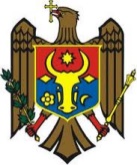 REPUBLICA  MOLDOVACONSILIUL  RAIONALSÎNGEREI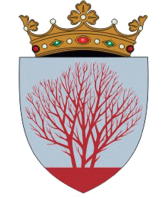 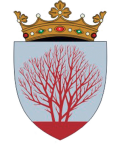 Secția Administrativ-MilitarăSecția Administrativ-MilitarăSecția Administrativ-Militară1. Denumirea autorului şi, după caz, a participanţilor la elaborarea proiectuluiProiectul de decizie “Cu privire la efectuarea examenului medico-militar al recruților și încorporarea în serviciul militar în termen, cu termen redus și cel civil în primăvara - vara 2021 în secţia administrativ-militară a raionului Sîngerei”, este elaborat de Secția administrativ-militară a raionului Sîngerei.2. Condiţiile ce au impus elaborarea proiectului de act normativ şi finalităţile urmăritePentru desfăşurarea calitativă şi în termen stabilit a procesului de încorporare, unităţile administrativ-teritoriale de nivelul al doilea, la cererea organelor administrativ-militare teritoriale, aprobă Decizia pentru efectuarea examenului medico-militar al recruților și încorporarea în serviciul militar în termen, cu termen redus și cel civil în primăvara - vara 2021, în care se indică următoarele:a) existenţa şi caracteristica calitativă a resurselor de încorporare, aflate în evidenţa militară în     unitatea administrativ-teritorială; b) stabilirea sarcinii prealabile de încorporare pentru primăriile (preturile) comunelor şi oraşelor din teritoriu;c) completarea cu personal a comisiei de recrutare-încorporare şi a comisiei medico-militare;d) pregătirea instructiv-metodică a reprezentanţilor primăriilor (preturilor) din teritoriu, responsabili pentru încorporarea cetăţenilor în Forţele Armate;e) asigurarea material-financiară a activităţii de încorporare;f) amenajarea şi dotarea încăperilor de serviciu ale comisiei de recrutare-încorporare cu echipamentul, aparatajul medical şi mijloacele de transmisiuni şi transport;g) planul-grafic al activităţii comisiei de recrutare-încorporare şi a comisiei medico-militare;h) modul de examinare medicală a recruţilor care necesită investigaţii medicale suplimentare şi tratament, devizul preventiv de cheltuieli.3. Principalele prevederi ale proiectului şi evidenţierea elementelor noiProiectul de decizie este întemeiat în conformitate cu art.43, alin. (2) din Legea nr. 436/2006 „privind administraţia publică locală”, art.4, 6, 15, 28–34 din Legea nr. 1245/2002 „Cu privire la pregătirea cetăţenilor pentru apărarea Patriei“, Regulamentul privind activitatea administrativ-militară, aprobat prin Hotărârea Guvernului RM nr.77/2001 și Regulamentul cu privire la încorporarea cetățenilor în serviciul militar în termen sau în cel cu termen redus, aprobat prin Hotărârea Guvernului RM nr.864/2005.4. Fundamentarea economico-financiarăAsigurarea financiară a activităților ce țin de efectuarea examenului medico-militar al recruților și încorporarea în serviciul militar în termen, cu termen redus și cel civil în primăvara-vara 2021 se efectuează din contul bugetului local.5. Modul de încorporare a actului în cadrul normativ în vigoare. Prezentul proiect nu necesită modificarea sau elaborarea unor acte normative noi.ÎntocmitSecţia administrativ-militarăa raionului Sîngereimaior  Olga TIMOFEEV_____________________________SusținVicepreședintele raionului SîngereiTudor TUTUNARU__________________________REPUBLICA  MOLDOVACONSILIUL  RAIONALSÎNGEREI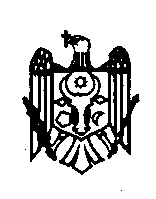 РЕСПУБЛИКА МОЛДОВАСЫНДЖЕРЕЙСКИЙРАЙОННЫЙ СОВЕТNr. d/oDatadesfășurării ședințeiOraNotă115.04.202114.00229.04.202114.00313.05.202114.00427.05.202114.00510.06.202114.00624.06.202114.00708.07.202114.00822.07.202114.00Nr. d/oPrimăriaData prezentării pentru trecerea comisiei medico-militare și de recrutare-încorporareData prezentării pentru trecerea comisiei medico-militare și de recrutare-încorporareData prezentării pentru trecerea comisiei medico-militare și de recrutare-încorporareData prezentării pentru trecerea comisiei medico-militare și de recrutare-încorporareNr. d/oPrimăriaI etapăII etapăIII etapăNotă1Alexăndreni22.03.202112.04.202124.05.202121.06.20212Bălăşeşti 22.03.202112.04.202124.05.202121.06.20213Prepelița22.03.202112.04.202124.05.202121.06.20214Pepeni22.03.202112.04.202124.05.202121.06.20215Cotiujenii Mici23.03.202113.04.202125.05.202122.06.20216Coșcodeni23.03.202113.04.202125.05.202122.06.20217Chişcăreni23.03.202113.04.202125.05.202122.06.20218Ciuciuieni23.03.202113.04.202125.05.202122.06.20219Copăceni25.03.202115.04.202127.05.202124.06.202110Bilicenii Noi25.03.202115.04.202127.05.202124.06.202111Biruința25.03.202115.04.202127.05.202124.06.202112Cubolta25.03.202115.04.202127.05.202124.06.202113Dobrogea Veche26.03.202116.04.202128.05.202125.06.202114Drăgăneşti26.03.202116.04.202128.05.202125.06.202115Dumbrăviţa26.03.202116.04.202128.05.202125.06.202116Grigorăuca26.03.202116.04.202128.05.202125.06.202117Heciul Nou29.03.202119.04.202131.05.202128.06.202118Iezărenii Vechi29.03.202119.04.202131.05.202128.06.202119Izvoare29.03.202119.04.202131.05.202128.06.202120Bilicenii Vechi30.03.202120.04.202101.06.202129.06.202121Bursuceni30.03.202120.04.202101.06.202129.06.202122Rădoaia01.04.202122.04.202103.06.202101.07.202123Tăura Veche01.04.202122.04.202103.06.202101.07.202124Sîngerei02.04.202123.04.202104.06.202102.07.202125Sîngereii Noi02.04.202123.04.202104.06.202102.07.202126Ţambula02.04.202123.04.202104.06.202102.07.2021Nr. d/oPrimariaSarcina prealabilăde încorporareSarcinade rezervă1Alexandreni312Bălăşeşti213Bilicenii Noi114Bilicenii Vechi215Biruinţa216Bursuceni117Chişcăreni318Ciuciuieni119Copăceni2110Coşcodeni2111Cotiujenii Mici2112Cubolta2113Dobrogea Veche1114Drăgăneşti2115Dumbrăviţa2116Grigorăuca2117Heciul Nou2118Iezărenii Vechi2119Izvoare1120Pepeni3121Prepeliţa2122Rădoaia3123Tăura Veche1124Sîngerei3125Sîngereii Noi2126Ţambula11Total:Total:5026